W  zoo.Temat; Zwierzęta w zoo.Data: 25.05.2020r.Zajęcia z wykorzystaniem utworu literackiego.Posłuchaj opowiadania Urszuli Piotrowskiej „ Plastelinowe zoo” , które przeczyta ci rodzic .Plastelinowe zoo.Od rana padał deszcz. Padał i padał. Wszędzie przybywało kałuż , które chlupały, chlap, chlup .Dzieci były w złych humorach , bo przecież na dziś zaplanowano wycieczkę do zoo.  Nawet Trampolinek nie wiedział, jak je pocieszyć.- A wtedy pani wyjęła z szafy plastelinę , różne pudełka, patyczki oraz kolorową bibułę i położyła na stolikach.- Do czego będzie to nam potrzebne zapytał Trampolinek.- Zrobimy własny ogród zoologiczny – powiedziała pani. –Zbudujemy alejki, ogrodzenia, wybiegi, zagrody, gniazda, domki i zamieszkają w nich ulepione przez nas zwierzęta.- Ale wspaniały pomysł , hej hop!Przedszkolaki natychmiast wzięły się do pracy. A pani pomagała im we wszystkim i zadawała zagadki;Jak nazwiemy takie zwierzę ,Które trąbą wodę bierzeI polewa całe ciało –Wody trzeba więc niemało.- Słoń, słoń -wołały dzieci i już po chwili po wybiegu spacerowały plastelinowe słoniki i piły wodę ze strumyka. Trampolinek poszukał zielonej plasteliny, podzielił ją na kawałki i zaczął wałkować .- Trampolinku , słoń nie ma takiej długiej trąby- tłumaczyła przyjacielowi Ola.-Masz rację ,Olu, ale ja z tego Waleczka zrobię coś innego.Pani od razu domyśliła się , co to będzie i powiedziała:Groźnie syczy, pluje jadem,Bo jest niebezpiecznym gadem .Zwinie wije się jak lina - Lepiej z taką nie zaczynaj!-Żmija , żmija – rozległy się okrzyki , a potem syczenie , sss…, sss…I Trampolinek ulepił długą żmiję . Szybko umieścił ją w terrarium , żeby nie uciekła.A pani zadała zagadkę:Zjada mięso z apetytemI potrząsa grzywą przy tym.Królem zwierząt jest na świecie,Ale o tym dobrze wiecie.Oczywiście  dzieci dobrze wiedziały , że chodzi o lwa. A kiedy zoo było już gotowe i zamieszkało w nim oprócz słoni , lwów i żmij mnóstwo innych zwierząt , pani zaproponowała wesołą zabawę .Wymyśliła , żeby przedszkolaki naśladowały zwierzęta . I proszę bardzo : skakały jak kangury, wyciągały szyje jak żyrafy, skradały się jak tygrysy, pohukiwały jak sowy , a nawet trąbiły jak słonie .To był naprawdę udany dzień , chociaż za oknem wciąż padał deszcz.Odpowiedz na pytania : - Jak wygląda ogród zoologiczny?- O jakich zwierzętach była mowa?-Jakie inne zwierzęta można tam spotkać ?- Jak trzeba zachowywać się w zoo?3. Zabawa ruchowa :, Zwierzątka. Rodzic włącza dowolną muzykę na przerwę w muzyce wymienia nazwę zwierzątka , a dziecko naśladuje je ruchem i głosem ( Papuga, żyrafa, słoń , zebra). Zabawę powtarzamy 3 razy.4. narysuj kredkami swoje ulubione zwierzątko z zoo.Zajęcie plastyczne Temat: ZooPomoce : duży arkusz papieru lub kilka kartek sklejonych w całość, pisak lub świecowa kredka, plastelina. Popatrz na przykładowe obrazki zwierząt egzotycznych , przyklej , je   na  dużym arkuszu papieru. Obrysuj je kolorową kredką lub mazakiem.To będzie wybieg dla zwierząt.Ulepcie z plasteliny zwierzątka egzotyczne, w ten sposób zrobicie swoje małe zoo.Połóżcie zwierzątka  na dużym arkuszu papieru obrysujcie każde zwierzątko  mazakiem lub  kredką . To będzie wybieg dla zwierzątek .Ułóż  z pomocą rodzica zadania z treścią do obliczeń wykorzystaj np. kredki, klocki, łyżki itp.Przykładowe zadanie. Na wybiegu pasły się  4 zebry , a na wybieg wyszły jeszcze 3 zebry . Ile zwierząt  pasło się razem  na wybiegu?                                     4+ 3= 7Zajęcia popołudniowe.Rodzic wycina dziecku pasek o długości 20 cm. Zadaniem dziecka jest pomiar długości różnych przedmiotów w pokoju np. blatu stołu, szafki, długości dywanu itp. Dziecko wraz z rodzicem ustalą w jaki sposób będą zapisywać pomiar przedmiotu  na kartce ( np.. jedno kółeczko oznacza jedną długość paska papieru, wyniki można też zapisywać cyframi).  Po zakończeniu pomiaru porównujemy co było najkrótsze ,a co najdłuższe.Rozsypanka wyrazowa. Wytnij wyrazy ułóż z nich zdania . Przeczytaj.Dowolna działalność zabawowa dzieci.Zwierzęta egzotyczne do wykorzystania w pracy plastycznej.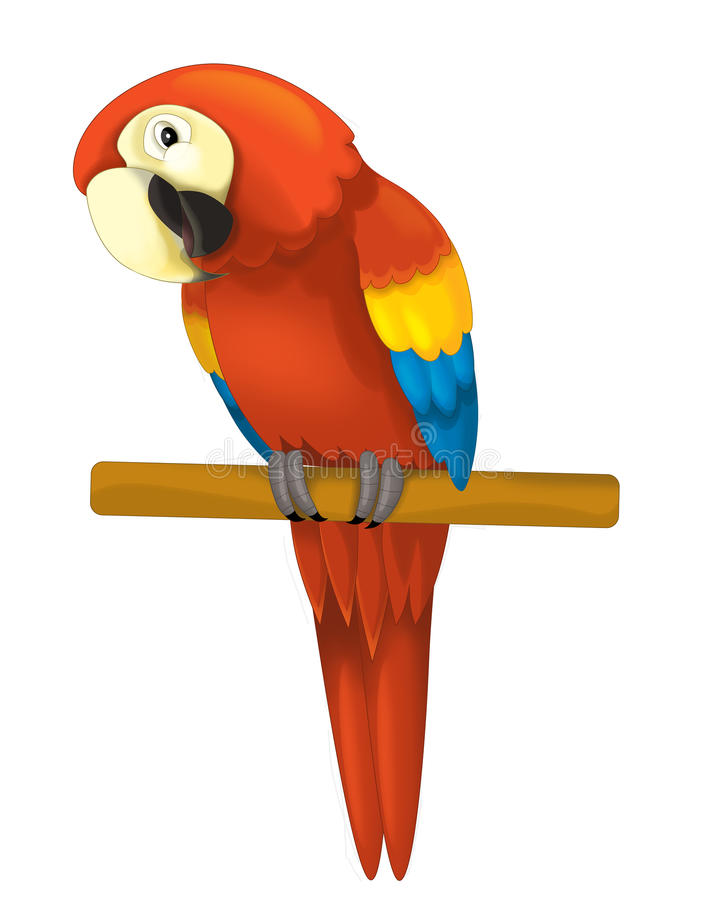 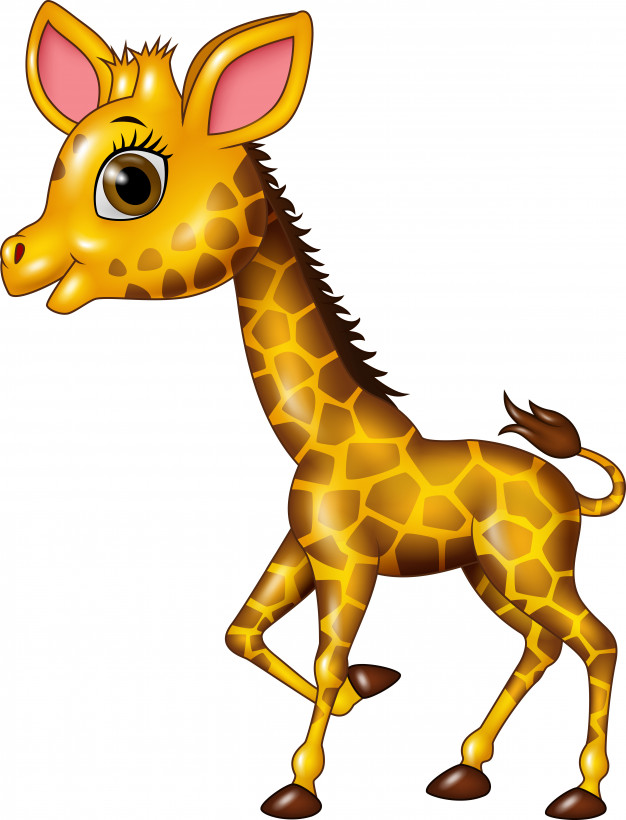 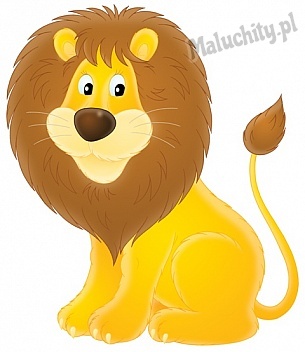 \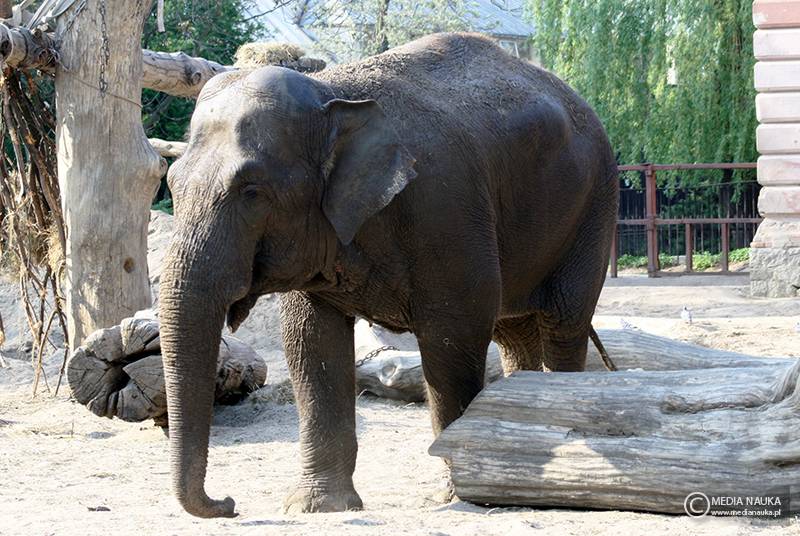 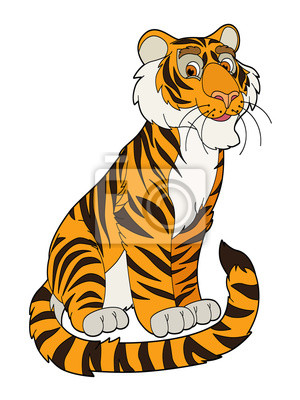 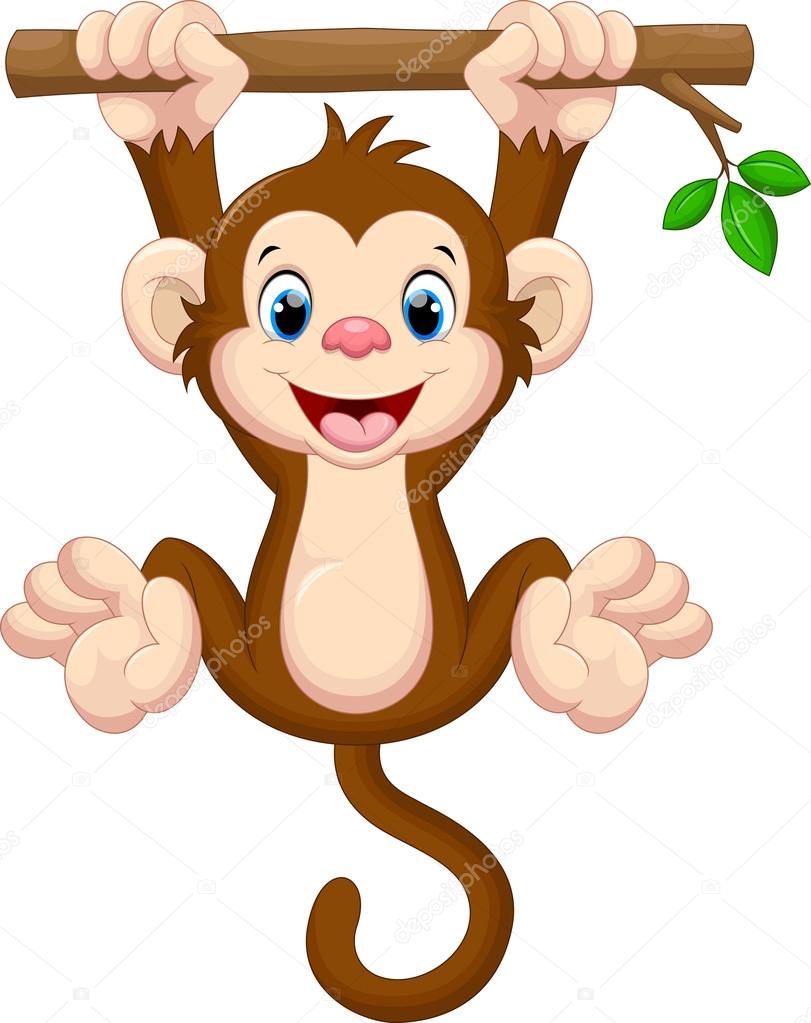 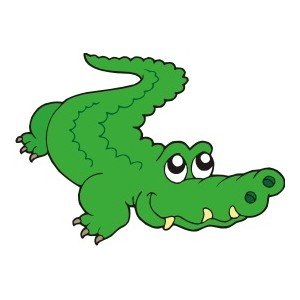 Tam stoipuma.Małpa robi fikołki.Tam pływafoka.To jestLampart.